Pétanque termine premier de son ChampionnatLe 11 septembre avait lieu la dernière journée de championnat   à Cancale l’équipe 1 remporté son championnat de 3 division du groupe C devant ST Meen,  toute nos félicitation a cette équipe cocher par Paul Moineau. La saison prochaine elle évoluera en division 2. L’équipe 2 termine sixième ainsi que l’équipe 3.Equipe1 Champion 2018  de 3 Division du Groupe C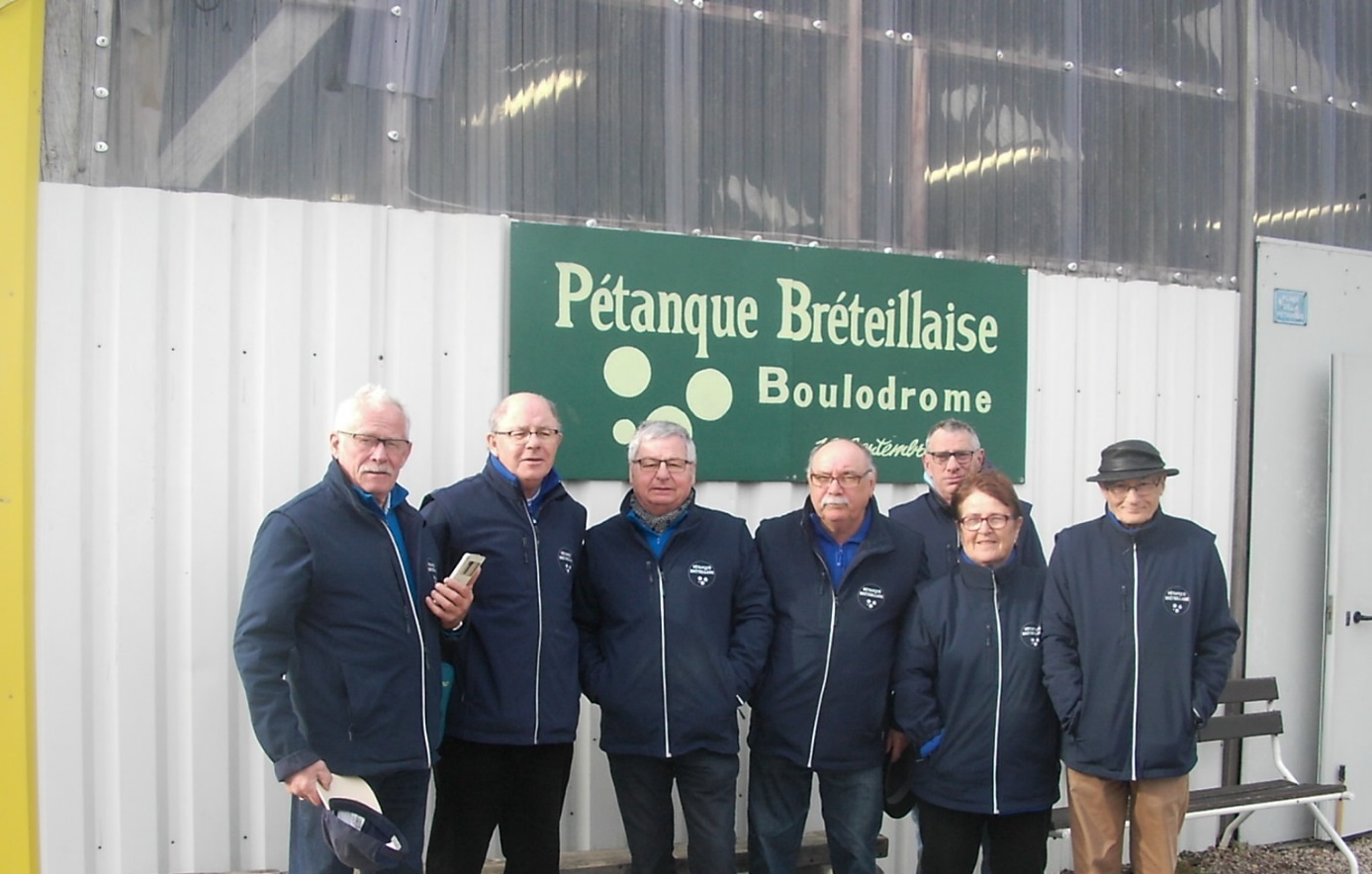 De gauche à Droite René Tanguy- Joël Even- Alex Saillant- (Jean Paul Moineau capitaine)                         Geneviève Georges- Jean Jacques Daniéllou- Claude Georges-(manque sur la photo Maurice Delétang